Bedarfsmeldung Kindergartenkind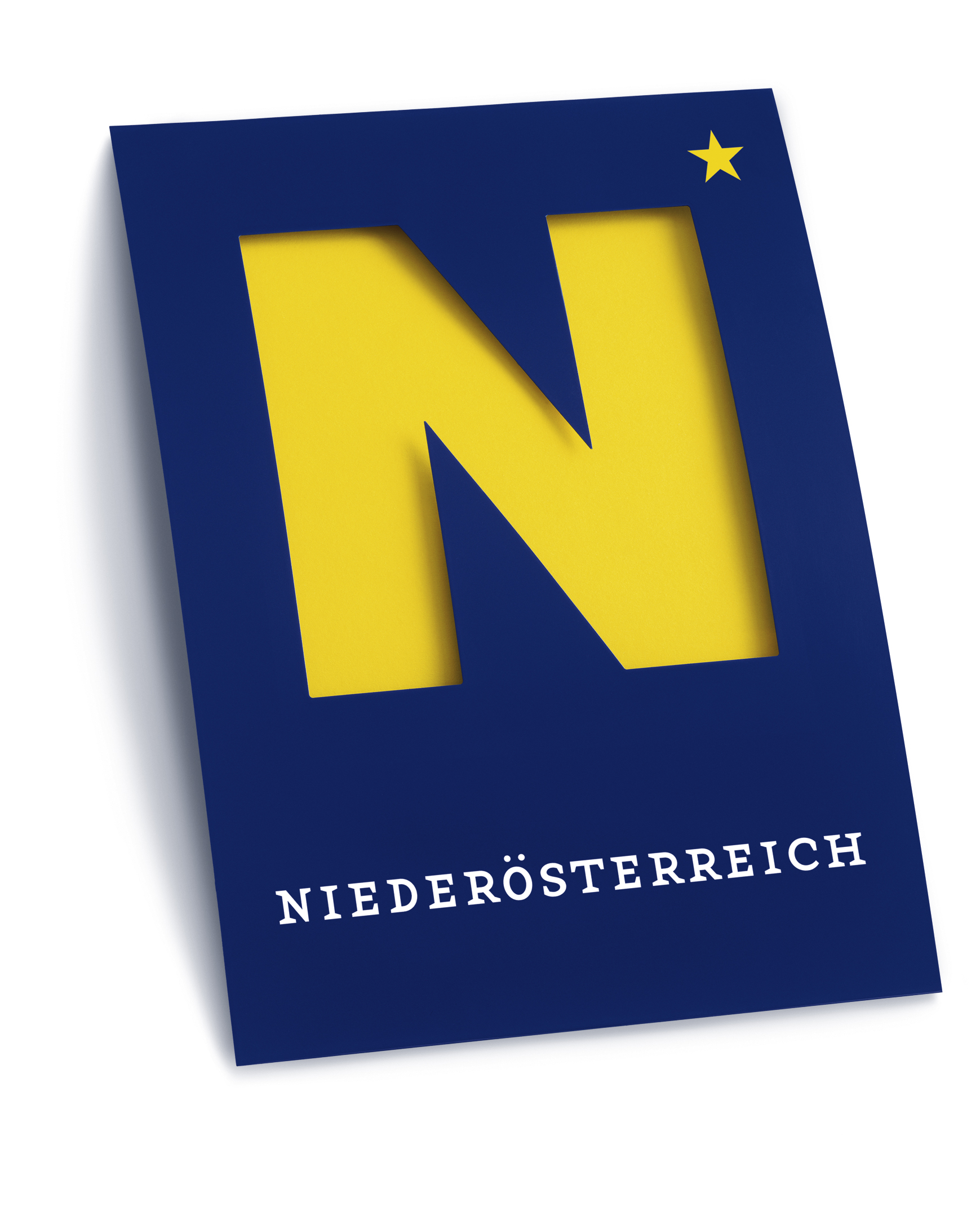 Bitte den Bedarf nur für jene Zeiten angeben, die tatsächlich in Anspruch genommen werden. Die angegebenen Betreuungszeiten können gemäß § 25 Abs. 3 NÖ Kindergartengesetz 2006 zu Beginn des Kindergartenjahres, 1. Dezember, 1. März und zu Beginn der Kindergartenferien geändert werden.Hiermit melde ich mein Kind für die oben genannten Betreuungszeiten an.Datum, Unterschrift  Erziehungsberechtige/rNÖ Landeskindergarten:                          Name des Kindes:                                     Geburtsdatum:Bildungszeit (Montag bis Freitag):Besteht vor der Bildungszeit oder nach 13 Uhr ein Bedarf für mindestens 3 Kinder, wird vom Kindergartenerhalter gemäß § 23 Abs. 3 NÖ Kindergartengesetz 2006 die erforderliche Erziehungs- und Betreuungszeit eingerichtet.Die Zeit von 7 Uhr bis 13 Uhr ist kostenfrei.vonbisMontagDienstagMittwochDonnerstagFreitag